Kurzprotokoll vom Gemeinschaftstreffen  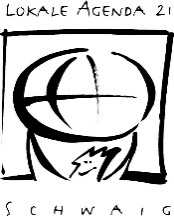 Agenda21 und Grüner Gockel 14.11.18
Anwesende: Agenda21, Hans Zeller. Manfred Becker, Irmingard Fritsch, Werner Oehring, Bernd Bartels
Grüner Gockel, Elke Winter, Florian Kleintje, Wiesner
Referent: Benno Bartels, Mobilitätsfachmann u. GF von inserteffect

Thema: Carsharing in Schwaig?

1. Befragung der Teilnehmer: Wie steht es um deine Mobilität in der Region; allgemeiner Wunsch, weniger mit eigenem PKW fahren.

2. Überblick über die Entwicklung der privaten und öffentlichen Unternehmen für Fahrdienstleistungen. Warnung vor kommerziellen Anbietern kontra ÖVP. Der ÖVP wird dadurch geschwächt.

3. Welche Carsharing-Systeme gibt es: 
a. feste Standorte zur Abholung u. bei Beendigung des Fahrzeugs
b. Flexible Standorte und Rücknahmen des Leihfahrzeugs.
c. Vermietung von privaten PKWs

4. Überlegungen zur Einführung eines Carsharing mit Privatfahrzeugen in Schwaig, als Angebot
für die Bürger*innen, die sich kein Auto kaufen wollen, aber für besondere Transporte oder/und Gemeinschaftsfahrten zu schwer erreichbaren Orten.

5. Anfrage an die Kommune wegen Verleihung des Elektroautos der Gemeinde an Wochenenden. (Bernd)

6. Werner Oehring bietet 2 Fahrzeuge unterschiedlicher Größe für Carsharing an.

7.Wunsch nach Veröffentlichung des geplanten Carsharings in lokalen Medien.

8. Nächste Zusammenkunft der Agenda21-Gruppe Mi. 23.01.2019

Gez. Bernd Bartels